Welcome to the Leduc Drama Society! 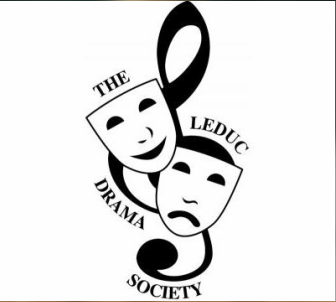 We are so pleased to welcome you to our community of theatre enthusiasts. Memberships are $10. Families are $20 for up to four members residing at the same address. Your membership includes: Perform in Leduc Drama Society ShowsAccess to Membership EventsAccess to our Script LibraryReceive Email Updates from the BoardJoin the board or a committeeBe a part of a thriving, awesome community! 
leducdramasociety.ca     Facebook.com/leducdramasociety     Twitter.com/leducdramasoc     Instagram.com/leducdramasociety
----------------------------------------------------------------------------------------------------------------------------Please print clearly and fill out the form completely. Full Name: ______________________________________________________________________
Address: ________________________________________________________________________Phone: __________________________    Email: ________________________________________Family Member #2   _______________________________________________________________Family Member #3   _______________________________________________________________Family Member #4   ______________________________________________________________________ The Leduc Drama Society may send me email updates. Updates will include information on audition dates, upcoming shows, information from the board, requests for volunteers, information from Theatre  and membership events. You will have the opportunity to opt out at any time should you choose.     _________________________________                  ________________________________                   (Member Signature)                                                               (Date)    _________________________________                  ________________________________        (President/Vice President Signature)                                                (Date)